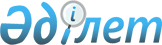 О некоторых вопросах акционерного общества "Управление по обслуживанию дипломатического корпуса Астана"Постановление Правительства Республики Казахстан от 26 июня 2008 года N 617

      Правительство Республики Казахстан  ПОСТАНОВЛЯЕТ: 

      1. Согласиться с предложением акционерного общества "Управление по обслуживанию дипломатического корпуса" о безвозмездной передаче в республиканскую собственность 100 % пакета акций дочернего предприятия акционерного общества "Управление по обслуживанию дипломатического корпуса Астана". 

      2. Комитету государственного имущества и приватизации Министерства финансов Республики Казахстан и Министерству иностранных дел Республики Казахстан в установленном законодательством порядке: 

      1) осуществить необходимые меры по реализации пункта 1 настоящего постановления; 

      2) передать Министерству иностранных дел Республики Казахстан права владения и пользования государственным пакетом акций акционерного общества. 

      3. Внести в некоторые решения Правительства Республики Казахстан следующие дополнения: 

      1) в  постановлении Правительства Республики Казахстан от 12 апреля 1999 года N 405 "О видах государственной собственности на государственные пакеты акций и государственные доли участия в организациях" (САПП Республики Казахстан, 1999 г., N 13, ст. 124): 

      в Перечне акционерных обществ и хозяйственных товариществ, государственные пакеты акций и доли которых отнесены к республиканской собственности: 

      раздел "г. Астана" дополнить строкой, порядковый номер 21-97, следующего содержания: 

      "21-97 АО "Управление по обслуживанию дипломатического корпуса Астана"; 

      2) в  постановлении Правительства Республики Казахстан от 27 мая 1999 года N 659 "О передаче прав по владению и пользованию государственными пакетами акций и государственными долями в организациях, находящихся в республиканской собственности": 

      в  приложении к указанному постановлению: 

      раздел "Министерство иностранных дел Республики Казахстан" дополнить строкой, порядковый номер 239-2, следующего содержания: 

      "239-2 АО "Управление по обслуживанию дипломатического корпуса Астана"; 

      3) утратил силу постановлением Правительства РК от 28.08.2015 № 683.

      Сноска. Пункт 3 с изменениями, внесенными постановлением Правительства РК от 28.08.2015 № 683.



      4. Настоящее постановление вводится в действие со дня подписания.        Премьер-Министр 

      Республики Казахстан                       К. Масимов 
					© 2012. РГП на ПХВ «Институт законодательства и правовой информации Республики Казахстан» Министерства юстиции Республики Казахстан
				